.démarrez après 32 comptessection 1 : CROSS L POINT R , CROSS R POINT L, JAZZ BOX TOUCH ¼ TURN Lsection 2 : STEP R SIDE HOLD, TOGETHER, STEP R SIDE TOUCH, STEP L SIDE HOLD, TOGETHER, STEP L SIDE TOUCH,section 3 : WALK R FOWARD, ½ TURN R STEP L BACK , COASTER STEP R, STEP L FOWARD, STEP R BACK ½ TURN L, TRIPLE L FOWARD ½ TURN Lsection 4 : STEP SIDE R, SAILOR L, STEP SIDE R, STEP FOWARD L ¼ TURN R X2TAG fin du mur 5 face à 9:00 ROCKING CHAIR L et RESTARTrecommencer avec le sourireContact : jmarc6321@yahoo.frLast Update: 16 Aug 2022Better Way (fr)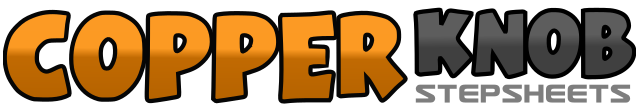 .......Compte:32Mur:4Niveau:Novice.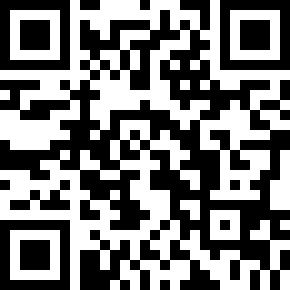 Chorégraphe:Jean-Marc RAFFANEL (FR) - Juillet 2021Jean-Marc RAFFANEL (FR) - Juillet 2021Jean-Marc RAFFANEL (FR) - Juillet 2021Jean-Marc RAFFANEL (FR) - Juillet 2021Jean-Marc RAFFANEL (FR) - Juillet 2021.Musique:Better Way - DayFoxBetter Way - DayFoxBetter Way - DayFoxBetter Way - DayFoxBetter Way - DayFox........1-2croiser PG devant PD, pointe PD à Droite3-4croiser PD devant PG, pointe PG à Gauche5-6-7-8croiser PD devant PD, poser PD derrière, faire ¼ de tour à Gauche poser PG à Gauche, toucher pointe PD à coté PG 9:001-2poser PD à Droite, pause&3-4ramener PG vers PD, poser PD à Droite, toucher pointe PG à coté PD5-6poser PG à Gauche, pause&7-8ramener PD vers PG, poser PG à Gauche, toucher pointe PD à coté PG1-2poser PD devant, faire ½ tour à Droite poser PG derrière3&4poser PD derrière, ramener PG vers PD, poser PD devant 3:005-6poser PG devant, faire ½ tour à Gauche poser PD derrière 9:007&8faire ½ tour à Gauche poser PG devant, ramener PD vers PG, poser PG devant 3:001poser PD à Droite2&3croiser PG derrière PD, ramener PD vers PG, poser PG devant4poser PD à Droite5-6poser PG devant, pivot ¼ tour à Droite 6:007-8poser PG devant, pivot ¼ tour à Droite 9:001-2rock PG devant, revenir en appui sur PD3-4rock PG derrière, revenir en appui sur PD